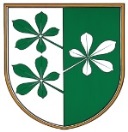 OBČINA KIDRIČEVORAZPISNA DOKUMENTACIJARAZPIS ZA IZVAJANJE IN SOFINANCIRANJE PROGRAMOV AKTIVNEGA PREŽIVLJANJA PROSTEGA ČASA V ČASU POČITNIC V LETU 2019Naziv in sedež naročnika:OBČINA  KIDRIČEVOKopališka ul. 142325 KIDRIČEVODOKUMENTACIJA JAVNEGA RAZPISA VSEBINA:I. Besedilo javnega razpisaII. Prijavni obrazecIII. Program aktivnega preživljanja prostega časaIV. Finančna konstrukcijaV. Izjava o točnosti podatkovVI. Vzorec pogodbeVII. Poročilo o izvedbi programaŠtevilka: 410-12/2019Datum:   28.3.2019Na podlagi Pravilnika o postopkih za izvrševanje proračuna Republike Slovenije (Uradni list RS, št. 50/07, 114/07 – ZIPRS0809, 61/08, 99/09 – ZIPRS1011 in 3/13), objavljamoR A Z P I SZA IZVAJANJE IN  SOFINANCIRANJE PROGRAMOVAKTIVNEGA PREŽIVLJANJA PROSTEGA ČASA V ČASU POČITNICV LETU 20191.	PREDMET RAZPISAPredmet razpisa je sofinanciranje programov  organizacije aktivnega preživljanja prostega časa v  času počitnic za šoloobvezne otroke v letu 2019.2.	VIŠINA RAZPOLOŽLJIVIH FINANČNIH SREDSTEV V proračunu občine Kidričevo za leto 2019 je za sofinanciranje programov predvidenih 1.000,00 evrov. 3.	POGOJI  SOFINANCIRANJAPravico do prijave imajo organizatorji, ki  izpolnjujejo naslednje pogoje:-	organizator mora imeti sedež v občini Kidričevo ter zagotovljene materialne, kadrovske in prostorske pogoje,-	program se mora izvajati najmanj pet dni neprekinjeno, lahko se ponovi,-	organizator mora navesti populacijo, za katero se program izvaja, ter predvideno število otrok,-	izdelana mora biti finančna konstrukcija,-	organizator mora podpisati izjavo, da program še ni bil prijavljen in tudi ne sofinanciran na podlagi drugih razpisov,-	organizator mora podpisati izjavo, da se program ne financira iz drugih virov (MŠŠ, Športne unije, donatorskih sredstev občine itd.),-	program se mora izvajati v času letnih počitnic (junij–avgust 2019). Do sofinanciranja programov niso upravičeni izvajalci, ki v letu 2018 niso izvedli programa, s katerim so na razpisu uspeli. 4.	IZVAJANJE PROGRAMAObčina Kidričevo bo sofinancirala programe aktivnega preživljanja prostega časa, ki se bodo izvajali v obliki tabora izven občine Kidričevo in bodo trajali neprekinjeno najmanj pet dni, 24 ur na dan. Med programe aktivnega preživljanja prostega časa ne spadajo programi intenzivnih vaj oziroma programov vadbe. Občina bo sofinancirala stroške materiala, prevoza in druge upravičene stroške. Med upravičene stroške ne spada nakup opreme.5.	MERILA ZA VREDNOTENJE PROGRAMOVPri vrednotenju programov bo odbor upošteval naslednje kriterije:a. Kakovost, inovativnost, ustvarjalnost			20 točkb. Reference (izvajalec je že sodeloval na podobnih razpisih)							                15 točkc. Število uporabnikov – udeleženih otrok		20 točkd. Strokovna raven					10 točke. Kontinuiteta in večletna tradicija izvajanja programa	15 točkf. Stroškovna učinkovitost				10 točka. kakovost, inovativnost, ustvarjalnost – merila- jasno opredeljeni cilja programa			 5 točk- različne vsebine programa			 od 5 do 10 točk- inovativnost in ustvarjalnost				 5 točkb. reference – merilaizvajalec je program izvajal že v preteklem letu		15 točkc. število uporabnikov – udeleženih otrok – merila- od 0 do 10						0 točk- od 11 do 20 otrok					5 točk- od 21 do 30 otrok					10 točk- od 31 do 45 otrok					15 točk- nad 45 otrok						20 točkd. strokovna raven – merila- strokovna usposobljenost spremljevalcev za delo z otroki							3 točke- tehnična reven programa				2 točki- organizacijska in finančna zahtevnost programa	5 točke. kontinuiteta in večletna tradicija izvajanja programa – merila- prvo leto						1 točka- drugo leto						5 točk- do pet let						10 točk- nad pet let						15 točkf. stroškovna učinkovitost – merila- jasno in realno opredeljena finančna konstrukcija(jasno opredeljeni stroški in njihova namembnost)	10 točkObčina Kidričevo bo v letu 2019 sofinancirala tri programe, ki bodo dosegle največje število točk. Program, ki bo zbral največ točk, se sofinancira v višini 50 % razpoložljivih sredstev.Program, ki bo drugi z zbranimi točkami, v višini 30 % razpoložljivih sredstev.Program, ki bo tretji z zbranimi točkami, v višini 20 % razpoložljivih sredstev. Če več programov doseže isto število točk, o izboru odloči žreb. Če na razpisu sodelujeta ali sta izbrana samo dva izvajalca, se sredstva v višini 20 % razpoložljivih sredstev razdelijo med dva izbrana izvajalca. Če je na razpis prijavljen ali je izbran samo en izvajalec, prejme vse razpisana sredstva. 6.   ROK IN NAČIN PRIJAVEIzvajalci podajo svojo prijavo na razpis na izpolnjenih obrazcih razpisne dokumentacije z vsemi potrebnimi prilogami. Izvajalci lahko dostavijo prijavo osebno ali pošljejo po pošti na naslov:OBČINA KIDRIČEVOKopališka ul. 142325 Kidričevo Prijava mora biti podana v zapečateni kuverti. Na spodnji strani kuverte mora biti razviden pripis »RAZPIS – AKIVNE POČITNICE 2019 – ne odpiraj« in naslov izvajalca, ki kandidira na razpisu. Razpisno dokumentacijo izvajalci prejmejo na spletni strani: www.kidricevo.si, v času od 1.4.2019 do poteka roka za prijavo na javni razpis. Prijave bodo pravočasne, če bodo prispele na sedež Občine Kidričevo najkasneje do 30. aprila 2019 do 12. ure. Odpiranje vlog bo opravil odbor za družbene dejavnosti 8. maja 2019. Odpirale se bodo samo v roku prispele vloge v pravilno izpolnjenem in označenem ovitku, in sicer po vrstnem redu prispetja. Prijave, ki bodo prispele po tem roku, ali ne bodo podane na obrazcih razpisne dokumentacije, ali jih vlagatelj ne bo dopolnil v predpisanem roku, bodo s sklepom zavržene. Na podlagi prispelih prijav bo odbor za družbene dejavnosti opravil izbor programov, ki se bodo v letu 2019 sofinancirali. Na podlagi izbranih programov bo občinska uprava Občine Kidričevo izdala sklep o sofinanciranju oziroma sklep o zavrnitvi sofinanciranja. Vsi vlagatelji, ki ne bodo izpolnjevali pogojev ali ne bodo izbrani, lahko vložijo pritožbo v roku 8 dni od prejema sklepa oziroma obvestila pri organu, ki je izdal sklep. O pritožbi odloča župan Občine Kidričevo. Vložena pritožba ne zadrži podpisa pogodb z izbranimi izvajalci.7. INFORMIRANJE KANDIDATOV Vse dodatne potrebne informacije lahko kandidati pridobijo v rednem delovnem času na naslednjem naslovu:-	OBČINA KIDRIČEVO pri gospe Zdenki Frank ali na tel. 02/799-06-13 oz. 041 746 956.8. ROK O OBVEŠČANJU O IZIDU JAVNEGA RAZPISAIzvajalci bodo o izidu javnega razpisa obveščeni najpozneje v roku dveh mesecev od datuma odpiranja vlog. Štev.: 410-12/2019Datum:  22.3.2019							Anton Leskovaržupan Občine KidričevoII. PRIJAVNI OBRAZECOSNOVNI PODATKI PRIJAVITELJANaziv in naslov prijavitelja:____________________________________________________________________________________________________________________________________________________                                        Matična številka ____________________________________________________________Davčna številka _____________________________________________________________Št. TRR ___________________________________________________________________TRR odprt pri banki __________________________________________________________Telefon ___________________________________________________________________Elektronska pošta ___________________________________________________________Odgovorna oseba – zakoniti zastopnik prijavitelja:Ime in priimek ______________________________________________________________Funkcija __________________________________________________________________Telefonska št. ______________________________________________________________Elektronska pošta ___________________________________________________________Kontaktni podatki:(v primeru, da je odgovorna oseba-zakoniti zastopnik tudi kontaktna oseba, lahko pustite to prazno)Ime in priimek ________________________________________________________Telefonska številka ____________________________________________________Elektronski naslov _____________________________________________________Kraj in datum: 							Podpis odgovorne osebe:III. PROGRAM AKTIVNEGA PREŽIVLJANJA PROSTEGA ČASA:Naziv programa: ________________________________Kraj izvedbe programa: _______________________________Datum izvedbe programa: _____________________________Populacija in predvideno število vključenih otrok: _______________________________________________________________________________________________Predvideno število strokovnega kadra: ____________________Strokovna usposobljenost spremljevalcev za delo z otroki:____________________________________________________________________________________________________________________________________________________________________________________________________________________________________________________________Opis programa ________________________________________________________________________________________________________________________________________________________________________________________________________________________________________________________________________________________________________________________________________________________________________________________________________________________________________________________________________________________________________________________________________________________________________________________________________________________________________________________________________________________________________________________________________________________________________________________________________________________________________________________________________________Cilji programa:_______________________________________________________________________________________________________________________________________________________________________________________________________________________________________________________________________________________
____________________________________________________________________________________________________________________________________________Izvajanje programa:Program s katerim se prijavljamo na ta razpis smo izvajali že v preteklem letu (obkroži)Da				NeVečletna tradicija izvajanje programa (obkroži)1. 	prvič2.	drugo leto3. 	do pet let4. 	nad pet letIV. FINANČNA KONSTRUKCIJA 1. NAČRTOVANI STROŠKI2. NAČRTOVANI PRIHODKIV. IZJAVA O TOČNOSTI PODATKOVIZJAVAPotrjujemo, da so vsi podatki, navedeni v tej prijavi točni, ter da se strinjamo s preverjanjem namenske porabe odobrenih proračunskih sredstev in obenem izjavljamo, da sprejemamo vse razpisne pogoje tega javnega razpisa.Izjavljamo, da za isti program, kot je navedena v tej prijavi, nismo pridobili sredstev oziroma nismo v postopku pridobivanja sredstev iz kateregakoli drugega javnega vira Izjavljamo, da program še ni bil prijavljen in tudi ne sofinanciranj na podlagi drugih razpisov.Občina Kidričevo, Kopališka ul. 14, 2325 Kidričevo, matična št.: 5883709, davčna št.: 93796471, ki jo zastopa župan Anton Leskovar (v nadaljevanju občina)in____________________________________, ki jo/ga zastopa ______________________, matična št.: __________________, davčna št.: _____________________, (v nadaljevanju izvajalec)sklenetaP O G O D B Oo sofinanciranju programa aktivnega preživljanja prostega časa v času počitnic v letu 20191. členPogodbeni stranki uvodoma ugotavljata:da je občina objavila javni razpis za izvajanje in sofinanciranje programov preživljanja prostega časa v času počitnic v letu 2019,da so z Odlokom o proračunu Občine Kidričevo za leto 2019 (Uradno glasilo slovenskih občin, 14/19) zagotovljena sredstva za sofinanciranje izvajanja prostega časa v času počitnic (postavka 0959),da je odbor za družbene dejavnosti, na svoji ______. redni seji, dne _______, sprejela sklep št. 410-12/2019, da se izvajalcu dodelijo sredstva v višini __________ eur sofinanciranje____________________, v času od ____________________________. 2. členSredstva se izvajalcu nakažejo na TRR št.: _________________________, odprt pri _______________, do 30 dni po predložitvi poročila o izvedbi/izvajanju programa z  dokazil iz razpisne dokumentacije in poročila o izvedbi programa. Izvajalec je dolžan predložiti poročilo z dokazili o izvajanju programa najpozneje do 31.8.2019. 3. členIzvajalec je dolžan prejeta sredstva zakonito, namensko, učinkovito in gospodarno porabiti v letu 2019. Prav tako mora izvajalec v roku, najkasneje do 30.3.2020, posredovati občini zaključni račun za leto 2019.4. členV primeru nenamenske porabe oziroma neupravičenega izplačila sredstev, ki bi temeljilo na neresničnih podatkih, se izvajalec zavezuje vrniti občini prejeta sredstva z zakonskimi zamudnimi obrestmi od dneva prejema sredstev dalje.Izvajalec, ki nenamensko koristi pogodbena sredstva ali drugače grobo krši pogodbena določila, ne more kandidirati za sredstva na naslednjem javnem razpisu. 5. členIzvajalec se zavezuje, da bo vodil vso predpisano in ustrezno dokumentacijo in omogočil vpogled vanjo.6. členNadzor nad izvajanjem pogodbenih obveznosti spremljajo Občinska uprava Občine Kidričevo in nadzorni odbor, ki lahko kadarkoli preverjajo namensko porabo sredstev.7. členSestavni del te pogodbe je javni razpis št. 410-12/2019,  objavljen v glasilu Ravno polje in spletni strani Občine Kidričevo in vloga izvajalca z dne _____________.8. členZa izvajanje pogodbe s strani občine je zadolžena svetovalka za družbene dejavnosti in gospodarstvo Zdenka Frank , s strani izvajalca pa _________________________.   9. členMorebitna nesoglasja, izhajajoč iz te pogodbe, bosta pogodbeni stranki reševali sporazumno. V kolikor jih sporazumno ne bosta mogli rešiti, je za njihovo reševanje pristojno stvarno pristojno sodišče na Ptuju.10. členTa pogodba začne veljati z dnem podpisa obeh pogodbenih strank.Ta pogodba je sestavljena v štirih (3) enakih izvodih, od katerih prejme izvajalec en (1) izvod, občina pa dva (2) izvoda.  Številka: _______________					Številka: ________________Datum:  _________						Datum:   ________________Občina Kidričevo 	IZVAJALEC VII. POROČILO O IZVEDBI PROGRAMAPREDLAGATELJIme predlagatelja: ________________________________________________________Naslov: ________________________________________________________________Telefon: ________________________________________________________________Elektronski naslov: _______________________________________________________PODATKI O PROGRAMUNaziv programa: __________________________________________________________Kraj izvedbe programa: _______________________________Datum izvedbe programa: _____________________________Populacija in število vključenih otrok: _______________________________________________________________________________________________Število strokovnega kadra: ____________________Vsebinsko poročilo ______________________________________________________________________________________________________________________________________________________________________________________________________________________________________________________________________________________________________________________________________________________________________________________________________________________________________________________________________________________________________________________________________OBVEZNE PRILOGE POROČILA:slikovno gradivo po izvedeni programafotokopije računov in dokazila o plačiluFinančno poročiloZ obrazcem opremite ponudbo tako, da spodnjo tabelo izrežete, jo prilepite na sprednjo stran pisemske ovojnice in jo v celoti izpolnitevrednost v EUR, ________________________________________________________________________________________________________________________________________________________________________________________________________________________________________________________________________________________________________________________________________________________________________________   _________________________________STROŠKI SKUPAJ___________________________________V EURPričakovani delež sofinanciranja Občine Kidričevo_________________________________Lastna sredstva_________________________________Drugi viri – navedi kateri ________________________________________________________________________________________________________________________PRIHODKI SKUPAJ________________________________________________________________________________________________________(predlagatelj)Datum: _________________žigpodpis odgovorne osebePRIHODKIv EURv %Občina Kidričevo___________________________________________Lastna sredstva___________________________________________Drugo, navedite kaj __________________________________________________________________________________________________________________________SKUPAJODHODKIv EURv %____________________________________________________________________________________________________________________________________________________________________________________________________________________________________________________________________________________SKUPAJ__________________________Datum: _________________žigpodpis odgovorne osebeIzpolni prijaviteljPRIJAVITELJNaziv; __________________________Naslov; _________________________             __________________________Izpolni Občina KidričevoDatum in ura prejema:Številka: ____________________________PREJEMNIK;OBČINA KIDRIČEVOKOPALIŠKA UL. 142325 KIDRIEČVO RAZPIS – ANTIVNE POČITNICE 2019 – ne odpiraj